السيد: د. سامان جلال مولودم/ تقويم بحثتحية طيبة...نظراً لمكانتكم العلمية وخبرتكم في مجال اختصاصكم، نرسل لكم البحث الموسوم:(المعوقات التي تواجه الصحفيين أثناء التغطية الإخبارية في البرلمان صحفيو تغطية جلسات برلمان كوردستان أنموذجاً) راجين تقويمه لغرض النشر وإعادة استمارة التقويم المرفقة خلال مدة لاتتجاوز (3) أسابيع. نشكركم مسبقاً على تعاونكم معنا.مع التقدير.....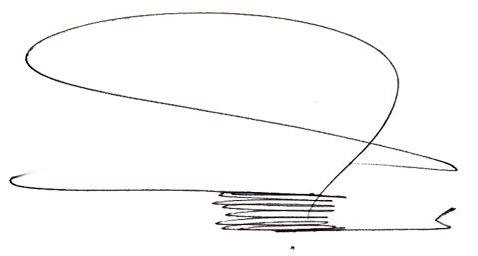     أ. د. عبدالفتاح علي البوتانيرئيس تحرير مجلة الأكاديمية الكرديةنسخة منه الى/الإضبارة الخاصة